ПРОЕКТ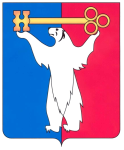 РОССИЙСКАЯ ФЕДЕРАЦИЯКРАСНОЯРСКИЙ КРАЙНОРИЛЬСКИЙ ГОРОДСКОЙ СОВЕТ ДЕПУТАТОВР Е Ш Е Н И ЕО внесении изменения в решение Городского Совета от 26.01.2021 № 25/5-584 «Об утверждении Порядка освобождения от выполнения производственных или служебных обязанностей депутата Норильского городского Совета депутатов, осуществляющего свои полномочия на непостоянной основе» Руководствуясь Уставом городского округа город Норильск Красноярского края, Городской СоветРЕШИЛ:Внести в решение Норильского городского Совета депутатов от 26.01.2021 № 25/5-584 «Об утверждении Порядка освобождения от выполнения производственных или служебных обязанностей депутата Норильского городского Совета депутатов, осуществляющего свои полномочия на непостоянной основе» (далее – Порядок) следующее изменение:Пункт 1 Порядка изложить в следующей редакции:«1. Депутат Норильского городского Совета депутатов, осуществляющий свои полномочия на непостоянной основе (далее - депутат Городского Совета) для участия в заседаниях сессий Норильского городского Совета депутатов (далее - Городской Совет), комиссий Городского Совета, иных заседаниях Городского Совета, на которые он приглашен, для выполнения поручений Городского Совета, его органов и для проведения встреч с избирателями освобождается от выполнения производственных или служебных обязанностей по месту работы на период в совокупности 6 рабочих дней в месяц.».2. Настоящее решение вступает в силу через десять дней со дня официального опубликования в газете «Заполярная правда».«__» __________ 2021 года№ _____Председатель Городского Совета                               А.А. ПестряковГлава города НорильскаД.В. Карасев